ПРОЕКТ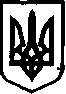 УКРАЇНАНОВООДЕСЬКА МІСЬКА РАДА МИКОЛАЇВСЬКОГО РАЙОНУ МИКОЛАЇВСЬКОЇ ОБЛАСТІРІШЕННЯ 
21 січня 2021 рокуIV сесія восьмого скликання   Про прийняття Новоодеського міжшкільного навчально-виробничого комбінату Новоодеськоїрайонної ради Миколаївської області у комунальнувласність Новоодеської міської радиУ зв’язку з набуттям з 01.01.2020 р. Новоодеською міською радою повноважень щодо здійснення видатків на утримання комунальних підприємств, установ та закладів, керуючись ст. 143 Конституції України, пп. 1 п. «а» ст. 29, частинами 1, 2, 5 ст. 60, п. 6-2, п. 10 розділу 5 Закону України «Про місцеве самоврядування в Україні», на підставі рішення Миколаївської районної ради від 18 січня2021 р. № __ «Про передачу _________________________», у комунальну власність Новоодеської міської ради, міська радаВ И Р І Ш И Л А:1. Прийняти права засновника Новоодеського міжшкільного навчально-виробничого комбінату Новоодеської районної ради Миколаївської області, код ЄДРПОУ ___________, місцезнаходження: Миколаївська обл., Новоодеський р-н, м. Нова Одеса, вул. Іпатенка, 16.2. Перейменувати Новоодеський міжшкільний навчально-виробничий комбінат Новоодеської районної ради Миколаївської області на Новоодеський міжшкільний навчально-виробничий комбінат Новоодеської міської ради Миколаївської області.3. Затвердити Статут Новоодеський міжшкільний навчально-виробничий комбінат Новоодеської районної ради Миколаївської області перейменованого Новоодеський міжшкільний навчально-виробничий комбінат Новоодеської міської ради Миколаївської області (додаток 1).4. Призначити виконуючим обов’язків керівника Новоодеський міжшкільний навчально-виробничий комбінат Новоодеської міської ради Миколаївської області ______________________ з укладанням контракту терміном до 01 серпня 2021 року.5. Контроль за виконанням цього рішення покласти на постійну комісію міської ради з гуманітарних питань.Міський голова	                                                              О. Поляков